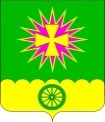 СОВЕТ НОВОВЕЛИЧКОВСКОГО СЕЛЬСКОГО ПОСЕЛЕНИЯДИНСКОГО РАЙОНАРЕШЕНИЕот 18.06.2019								   № 350-76/3станица НововеличковскаяО назначении выборов депутатов Совета Нововеличковского сельского поселения Динского районаВ соответствии со статьями 8, 9, 10 Федерального закона от 12 июня 2002 года № 67- ФЗ «Об основных гарантиях избирательных прав и права на участие в референдуме граждан Российской Федерации», статьей 6 Закона Краснодарского края от 26 декабря 2005 года № 966 - КЗ «О муниципальных выборах в Краснодарском крае», руководствуясь статьей 13 Устава Нововеличковского сельского поселения Динского района и в связи с истечением срока полномочий депутатов Совета Нововеличковского сельского поселения Динского района третьего созыва, Совет Нововеличковского сельского поселения Динского  района р е ш и л:Назначить выборы депутатов Совета Нововеличковского сельского поселения Динского района четвертого созыва.Голосование на выборах депутатов Совета Нововеличковского сельского поселения Динского района назначить на воскресенье, 8 сентября 2019 года.Копию настоящего решения направить в территориальную избирательную комиссию Динская.Опубликовать настоящее решение в газете «Трибуна» не позднее чем через пять дней со дня его принятия.5. Контроль за выполнением настоящего решения возложить на комиссию Совета Нововеличковского сельского поселения Динского района по правовым и социальным вопросам (Авишов).6. Настоящее решение вступает в силу со дня его официального опубликования.Председатель СоветаНововеличковского сельского поселенияДинского района                                                                                   В.А.ГаблаяГлаваНововеличковского сельского поселенияДинского района                                                                                    Г.М.Кова